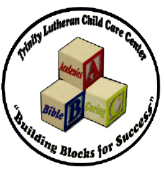 Sunscreen Permission SlipI give TLCCC my permission to apply sunscreen, which I have provided on___________________________Child’s Name__________________________________________________			___________________Parent’s Signature									date